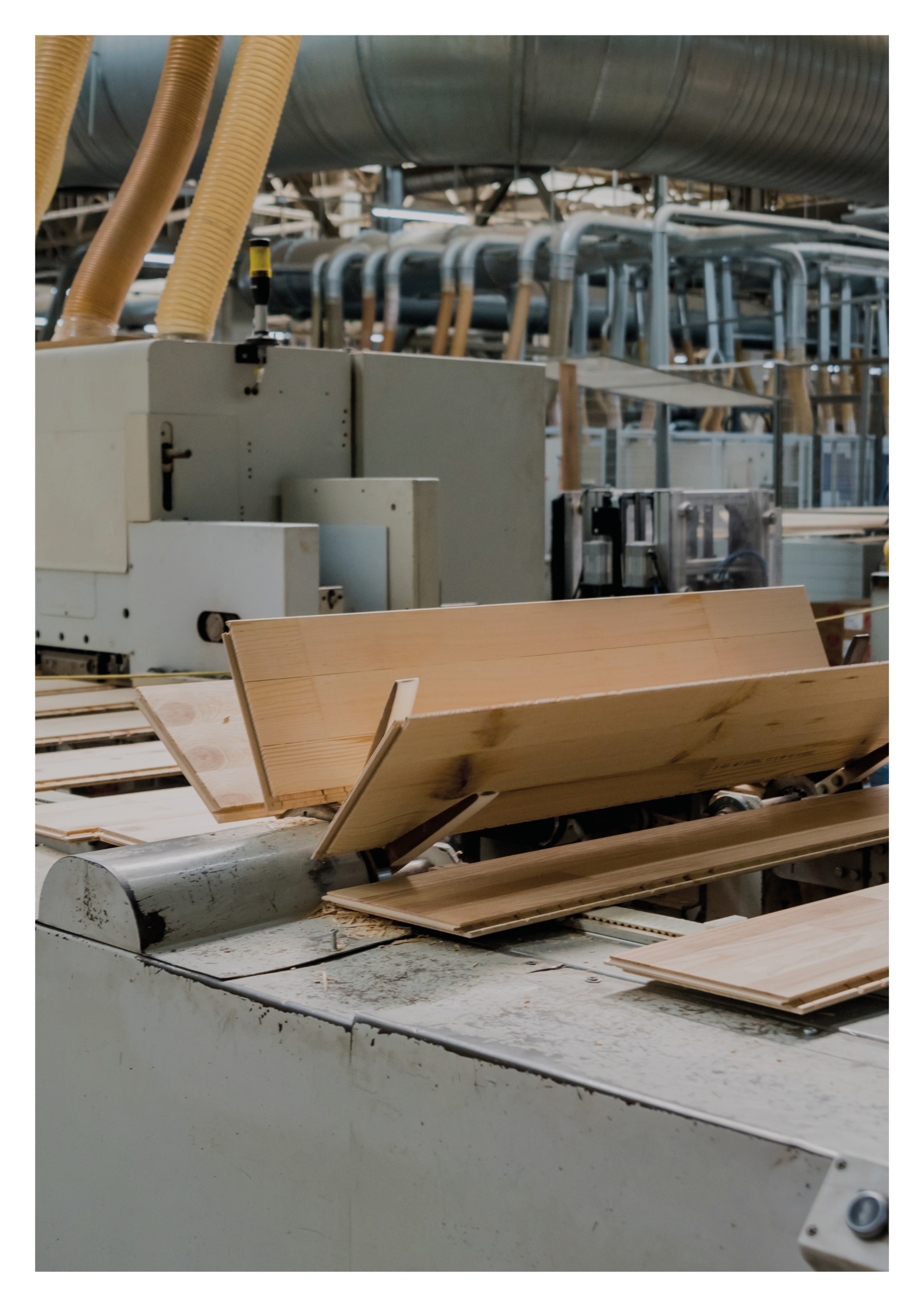 tarkasteltava rakenneKuvassa on mastopilari, joka on tuettu heikommassa suunnassa orsilla. Pilaria kuormittaa pysty- ja vaakakuormitus. Tarkastellaan pilarin nurjahdus-, kiepahdus- ja leikkausvoimakestävyys murtorajatilassaMääritetään Y-suunnan stabiliteettitukien voima ja jousijäykkyysLähtötietojaPilarin pituus: L=6000 mmPilarin poikkileikkaus: b=140 mm, h=630 mmTukijako Y-suunnassa: a=1200 mmLujuusluokka: GL30cKäyttöluokka 1Aikaluokka: hetkellinenVaakakuormitus tulee pilarille vedetyltä reunaltaSeuraamusluokka CC2Kuormitustapaus: omapaino 100 % + tuulikuorma 100 % + lumikuorma 70 %Normaalivoima: Nd,x = 329,0 kNTaivutusmomentti Z-suunnassa: Md,y = 150,0 kNmLeikkausvoima Z-suunnassa: Vd,y = 46,0 kNTaivutusmomentti Y-suunnassa: ei oleLeikkausvoima Y-suunnassa: ei ole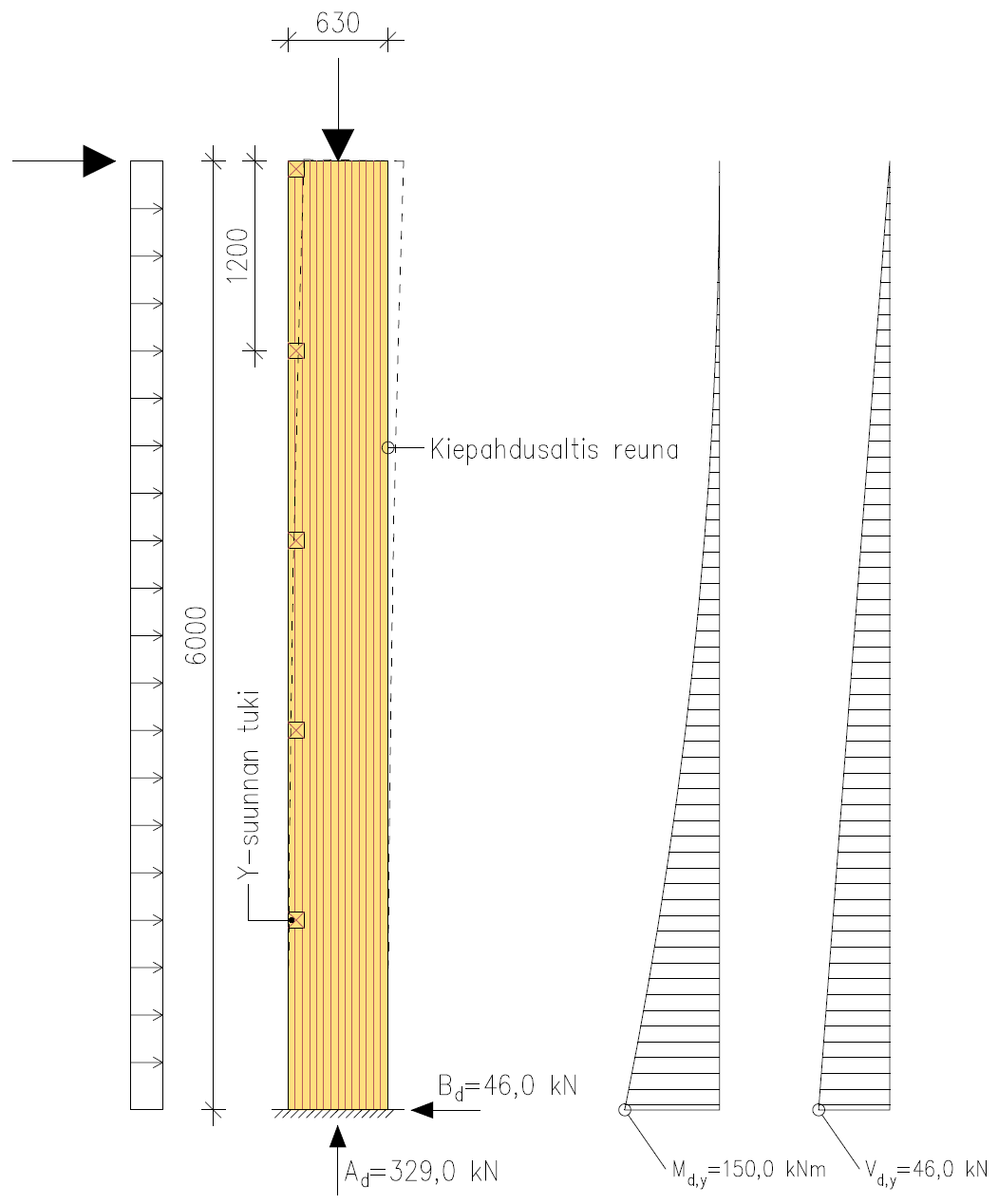 laskelmatPilarin ominaisuudet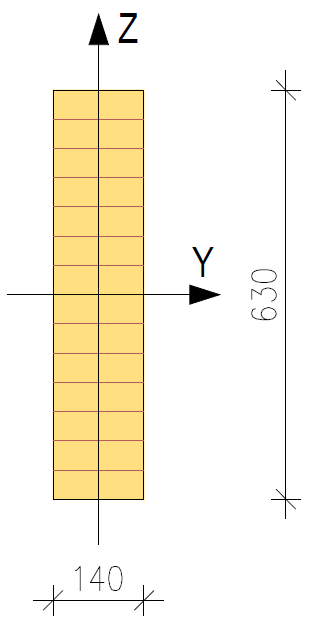 Nurjahduskestävyys Z-suunnassaKiepahduskestävyys Z-suunnan taivutuksessaLeikkauskestävyys Z-suunnan taivutuksessaNurjahduskestävyys Y-suunnassaY-suunnan stabiloivan tuen voima ja jousijäykkyys (1. muoto)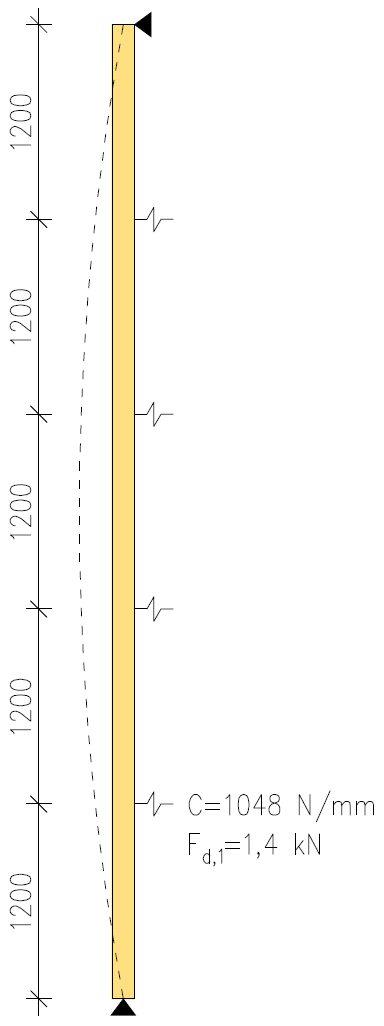 Y-suunnan stabiloivan tuen voima ja jousijäykkyys (2. muoto)HUOMIO!Tässä esimerkkilaskelmassa pilari voi nurjahtaa y-suunnassa vain 1. muodon mukaan (yhteen suuntaan), koska pilarin poikkileikkauksen dimensiot on valittu siten. Mikäli esimerkiksi pilarin leveyttä pienennetään, voi pilari nurjahtaa y-suunnassa myös 2. muodon mukaan (s-muoto). Pilarin poikkileikkauksen koko ja y-suunnan tuentajako kannattaa valita siten, että pilarin nurjahdus voi tapahtua vain 1. muodon mukaan. Tällöin y-suunnan stabiloiviin tukiin tulee huomattavasti pienempi voima kuin 2. muodon mukaisessa tapauksessa.